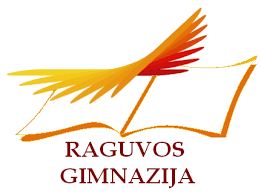 RAGUVOS GIMNAZIJOS 2023 METŲ GRUODŽIO MĖNESIO VEIKLOS PLANASRAGUVOS GIMNAZIJOS 2023 METŲ GRUODŽIO MĖNESIO VEIKLOS PLANASRAGUVOS GIMNAZIJOS 2023 METŲ GRUODŽIO MĖNESIO VEIKLOS PLANASRAGUVOS GIMNAZIJOS 2023 METŲ GRUODŽIO MĖNESIO VEIKLOS PLANASRAGUVOS GIMNAZIJOS 2023 METŲ GRUODŽIO MĖNESIO VEIKLOS PLANASRAGUVOS GIMNAZIJOS 2023 METŲ GRUODŽIO MĖNESIO VEIKLOS PLANASEil.Nr. VeiklaData, laikas, vietaAtsakingas VykdytojaiDalyviaiI. REZULTATAII. REZULTATAII. REZULTATAII. REZULTATAII. REZULTATAI      1.1. ASMENYBĖS TAPSMAS      1.1. ASMENYBĖS TAPSMAS      1.1. ASMENYBĖS TAPSMAS      1.1. ASMENYBĖS TAPSMAS      1.1. ASMENYBĖS TAPSMAS      1.1. ASMENYBĖS TAPSMAS        SOCIALUMAS(Mokinių dalyvavimas renginiuose, akcijose, savivaldoje, prevencinėse veiklose)        SOCIALUMAS(Mokinių dalyvavimas renginiuose, akcijose, savivaldoje, prevencinėse veiklose)        SOCIALUMAS(Mokinių dalyvavimas renginiuose, akcijose, savivaldoje, prevencinėse veiklose)        SOCIALUMAS(Mokinių dalyvavimas renginiuose, akcijose, savivaldoje, prevencinėse veiklose)        SOCIALUMAS(Mokinių dalyvavimas renginiuose, akcijose, savivaldoje, prevencinėse veiklose)        SOCIALUMAS(Mokinių dalyvavimas renginiuose, akcijose, savivaldoje, prevencinėse veiklose)Kalėdinis gimnazijos puošimas 1 d.  Administracija Gimnazijos bendruomenė Gimnazijos bendruomenė Adventiniai apmąstymaiGruodžio mėn. L. Malinauskienė,R. Karpavičienė,J. KairytėL. Malinauskienė Gimnazijos mokytojaiAkcija „Knygų Kalėdos“Gruodžio mėn. R. RutkauskienėR. KarpavičienėR. Rutkauskienė,R. KarpavičienėGimnazijos bendruomenėAdventinio garsinio skaitymo mėnuoGruodžio mėn.R. KarpavičienėV. ŽudienėR. Karpavičienė,V. Žudienė5-IVg kl. mokiniaiKalėdinis renginys drauge su Raguvos kultūros centruGruodžio mėn.K. JuškaitėK. Juškaitė Raguvos bendruomenėAkcija „Gerumo nebūna per daug“Gruodžio mėn.L. PleškienėL. Pleškienė, technologijų mokytojaiGimnazijos bendruomenėParoda „Padovanok gimnazijai kalėdinę nuotaiką“: „Batai kitaip“,„Čia aš“Gruodžio mėn. III a. erdvėsAdministracijaJ. Graičiūnienė,J. Šikšnienė6-8 kl. mokiniai7 kl. mokiniaiKalėdinė popietė „Kalėdų belaukiant...”22 d.Teatro menėPradinių klasių mokytojosPradinių klasių mokytojos1-4 kl. mokiniaiSocialinis projektas ,,Gimę tą pačią dieną”Gruodžio mėn.G. Šuminskaitė,V. ŽudienėG. Šuminskaitė,V. ŽudienėGimnazijos bendruomenėKalėdinis karnavalas22 d.Sporto salėR. PranckevičienėIV g kl. mokiniaiKlasių vadovaiGimnazijos bendruomenėGerumo akcijaNuo lapkričio 6 d. iki gruodžio 22 d.R. RutkauskienėR. KarpavičienėS. ŠukėR. RutkauskienėR. KarpavičienėS. ŠukėGimnazijos bendruomenėProjektas ,,Žirgas lietuvių tautosakoje ir papročiuose”Lapkričio 6 d. - gruodžio 6 d.V. ValiukienėV. Valiukienė,L. Malinauskienė,K. Juškaitė1-4 kl. mokiniaiSocialinio ir emocinio ugdymo programos „Antras žingsnis“ įgyvendinimasDu kartus per mėn. klasių valandėlių metu.Pradinių klasių mokytojosPradinių klasių mokytojos1–4 kl. mokiniaiLIONS QUEST socialinio ir emocinio ugdymo programos „Paauglystės kryžkelės“ įgyvendinimasDu kartus per mėn. klasių valandėlių metu.5-8 kl. vadovai5-8 kl. auklėtojai5-8 kl. mokiniaiLIONS QUEST socialinio ir emocinio ugdymo programos „Raktai į sėkmę“Du kartus per mėn. klasių valandėlių metu.I-IV kl. vadovaiI-IV kl. auklėtojaiI-IVg kl. mokiniai       Mokymasis be sienų (netradicinio ugdymo dienos, išvykos, edukacinės programos ir pan.)       Mokymasis be sienų (netradicinio ugdymo dienos, išvykos, edukacinės programos ir pan.)       Mokymasis be sienų (netradicinio ugdymo dienos, išvykos, edukacinės programos ir pan.)       Mokymasis be sienų (netradicinio ugdymo dienos, išvykos, edukacinės programos ir pan.)       Mokymasis be sienų (netradicinio ugdymo dienos, išvykos, edukacinės programos ir pan.)       Mokymasis be sienų (netradicinio ugdymo dienos, išvykos, edukacinės programos ir pan.)Edukacinė išvyka. MO muziejus „Istorijos iš lagamino”  8 d.Vilnius, MO muziejus Klasės vadovė IV g kl. Klasės vadovė IVg kl. 18 mok. Kalėdinis interaktyvus spektaklis  „Kalėdų bobutės pasakaitė” 20 d. 12 val. Panevėžio bendruomenių  rūmai Panevėžio bendruomenių  rūmai Pradinių klasių mokytojos 1-4 kl. mokiniai       Ugdymas karjerai      Ugdymas karjerai      Ugdymas karjerai      Ugdymas karjerai      Ugdymas karjerai      Ugdymas karjerai1.Mokinių susitikimai su karjeros specialisteKetvirtadieniaiPRŠCG. ŠuminskaitėGimnazijos mokiniai2.Rengimo karjerai programa „Kviečiame (pa)būti Panevėžio kolegijos studentais”  5 d.Panevėžio kolegijaV. Žudienė V. Žudienė IIIg kl.mokiniaiUgdomosios veiklos informaciniame  centreUgdomosios veiklos informaciniame  centreUgdomosios veiklos informaciniame  centreUgdomosios veiklos informaciniame  centreUgdomosios veiklos informaciniame  centreUgdomosios veiklos informaciniame  centreProjektai (rajono, šalies, tarptautiniai)Konferencijos. Metodiniai susitikimai.Projektai (rajono, šalies, tarptautiniai)Konferencijos. Metodiniai susitikimai.Projektai (rajono, šalies, tarptautiniai)Konferencijos. Metodiniai susitikimai.Projektai (rajono, šalies, tarptautiniai)Konferencijos. Metodiniai susitikimai.Projektai (rajono, šalies, tarptautiniai)Konferencijos. Metodiniai susitikimai.Projektai (rajono, šalies, tarptautiniai)Konferencijos. Metodiniai susitikimai.Tikybos mokytojų metodinio būrelio susirinkimas5 d.15.00 val.Švietimo centrasŠvietimo centrasL. MalinauskienėProjektas „Pragiedruliai“ kūrybinės dirbtuvės 5, 7, 12 d.Teatro menėL. MalinauskienėPragiedrulių komandaII, IVg kl. mokiniai„Muziejus ant ratų“  8 d.G. ŠuminskaitėLietuvos švietimo muziejus6-IIIg kl. mokiniaiGeriausių rajono sportininkų pagerbimo šventė 12 d.Švietimo, kultūros ir sporto skyrius Švietimo, kultūros ir sporto skyrius S. Žudys, sportinio turizmo būrelio nariai „Projektų sklaidos mugė „Projektinių veiklų integravimas į ugdymo turinį“15 d.10.00 val.D. BalinšRaguvos gimnazijaGimnazijos mokytojai,projekto partneriai, Panevėžio r. mokytojaiTarptautinis mokslinis „YouCount“ projektasTęstinisL. PleškienėL. MalinauskienėKTU (SHMMF) L. PleškienėL. MalinauskienėIII-IV kl. mokiniaiAtviros klasės projektasRugsėjo-rugpjūčio mėn.AdministracijaAdministracija8 kl. mokiniai, dalykų mokytojai, švietimo pagalbos specialistai  1.2. MOKINIO PASIEKIMAI IR PAŽANGA  1.2. MOKINIO PASIEKIMAI IR PAŽANGA  1.2. MOKINIO PASIEKIMAI IR PAŽANGA  1.2. MOKINIO PASIEKIMAI IR PAŽANGA  1.2. MOKINIO PASIEKIMAI IR PAŽANGA  1.2. MOKINIO PASIEKIMAI IR PAŽANGAMOKINIŲ LYDERYSTĖ ( Mokinių pranešimų skaitymas,  eksperimentų pristatymas konferencijose, mokslinėse laboratorijose ar kt. )MOKINIŲ LYDERYSTĖ ( Mokinių pranešimų skaitymas,  eksperimentų pristatymas konferencijose, mokslinėse laboratorijose ar kt. )MOKINIŲ LYDERYSTĖ ( Mokinių pranešimų skaitymas,  eksperimentų pristatymas konferencijose, mokslinėse laboratorijose ar kt. )MOKINIŲ LYDERYSTĖ ( Mokinių pranešimų skaitymas,  eksperimentų pristatymas konferencijose, mokslinėse laboratorijose ar kt. )MOKINIŲ LYDERYSTĖ ( Mokinių pranešimų skaitymas,  eksperimentų pristatymas konferencijose, mokslinėse laboratorijose ar kt. )MOKINIŲ LYDERYSTĖ ( Mokinių pranešimų skaitymas,  eksperimentų pristatymas konferencijose, mokslinėse laboratorijose ar kt. ) Olimpiados. Konkursai. NMPP. Egzaminai. Olimpiados. Konkursai. NMPP. Egzaminai. Olimpiados. Konkursai. NMPP. Egzaminai. Olimpiados. Konkursai. NMPP. Egzaminai. Olimpiados. Konkursai. NMPP. Egzaminai. Olimpiados. Konkursai. NMPP. Egzaminai.Prakartėlių konkursas iš antrinių žaliavųGruodžio mėn.L. MalinauskienėPVKC5 kl. mokiniai „Kompiuterinė Kalėdų pasaka“ 3 d. D. Grigaliūnienė Informacijos technologijų mokymo centras 1–4 kl. mokiniai Panevėžio r. 1-4 kl. mokinių piešinių konkursas „Kalėdų dovana-2023“Gruodžio mėn.Ramygalos gimnazijaPradinių klasių mokytojos1-4 kl. mokiniaiVykdomi menų (dailės, technologijų) mokykliniai brandos egzaminaispalio 2 d.–gegužės 13 d.J. Šikšnienė,A. RutkauskasJ. Šikšnienė,A. RutkauskasIVg kl.mokiniai, pasirinkę menų egzaminą2.1. ORIENTAVIMASIS Į MOKINIO POREIKIUS2.1. ORIENTAVIMASIS Į MOKINIO POREIKIUS2.1. ORIENTAVIMASIS Į MOKINIO POREIKIUS2.1. ORIENTAVIMASIS Į MOKINIO POREIKIUS2.1. ORIENTAVIMASIS Į MOKINIO POREIKIUS2.1. ORIENTAVIMASIS Į MOKINIO POREIKIUS    Stebėsenos sistemingumas(Pažangos, lankomumo stebėsena, pagalba SUP mokiniams ir kt.)    Stebėsenos sistemingumas(Pažangos, lankomumo stebėsena, pagalba SUP mokiniams ir kt.)    Stebėsenos sistemingumas(Pažangos, lankomumo stebėsena, pagalba SUP mokiniams ir kt.)    Stebėsenos sistemingumas(Pažangos, lankomumo stebėsena, pagalba SUP mokiniams ir kt.)    Stebėsenos sistemingumas(Pažangos, lankomumo stebėsena, pagalba SUP mokiniams ir kt.)    Stebėsenos sistemingumas(Pažangos, lankomumo stebėsena, pagalba SUP mokiniams ir kt.)1.Pamokų lankomumo priežiūra12 mėn.G. ŠuminskaitėKlasių vadovaiMokinių tėvai2.Uniformų dėvėjimo prevencinis patikrinimas12 mėn.G. ŠuminskaitėG. ŠuminskaitėMokyklos mokiniai     Mokymasis bendradarbiaujant      Mokymasis bendradarbiaujant      Mokymasis bendradarbiaujant      Mokymasis bendradarbiaujant      Mokymasis bendradarbiaujant      Mokymasis bendradarbiaujant      Ugdomoji veikla (integruotas, savivaldus mokymasis, mokymasis bendradarbiaujant ir kt.)     Ugdomoji veikla (integruotas, savivaldus mokymasis, mokymasis bendradarbiaujant ir kt.)     Ugdomoji veikla (integruotas, savivaldus mokymasis, mokymasis bendradarbiaujant ir kt.)     Ugdomoji veikla (integruotas, savivaldus mokymasis, mokymasis bendradarbiaujant ir kt.)     Ugdomoji veikla (integruotas, savivaldus mokymasis, mokymasis bendradarbiaujant ir kt.)     Ugdomoji veikla (integruotas, savivaldus mokymasis, mokymasis bendradarbiaujant ir kt.)     2.2. MOKYKLOS BENDRUOMENĖS SUSITARIMAI DĖL KIEKVIENO MOKINIO UGDYMOSI SĖKMĖS     2.2. MOKYKLOS BENDRUOMENĖS SUSITARIMAI DĖL KIEKVIENO MOKINIO UGDYMOSI SĖKMĖS     2.2. MOKYKLOS BENDRUOMENĖS SUSITARIMAI DĖL KIEKVIENO MOKINIO UGDYMOSI SĖKMĖS     2.2. MOKYKLOS BENDRUOMENĖS SUSITARIMAI DĖL KIEKVIENO MOKINIO UGDYMOSI SĖKMĖS     2.2. MOKYKLOS BENDRUOMENĖS SUSITARIMAI DĖL KIEKVIENO MOKINIO UGDYMOSI SĖKMĖS     2.2. MOKYKLOS BENDRUOMENĖS SUSITARIMAI DĖL KIEKVIENO MOKINIO UGDYMOSI SĖKMĖS     Planavimas (Posėdžiai, susirinkimai)     Planavimas (Posėdžiai, susirinkimai)     Planavimas (Posėdžiai, susirinkimai)     Planavimas (Posėdžiai, susirinkimai)     Planavimas (Posėdžiai, susirinkimai)     Planavimas (Posėdžiai, susirinkimai)1.VGK posėdis11 d.14.20 val.L. MalinauskienėL. MalinauskienėVGK nariai2.Socialinių mokslų metodinės darbo grupėspasitarimasDerinamaG ŠuminskaitėG ŠuminskaitėSocialinių mokslų met.darbo grupės3.MP posėdžiaiPirmadieniai12.10 val.L. PleškienėMP prezidentasMP nariai4.Metodinės tarybos posėdisAtskiru pranešimuL. MalinauskienėL. MalinauskienėMetodinės tarybos nariai5.Administracijos pasitarimaiPirmadieniai14.00 val.210 kab.I. VietienėI. VietienėGimnazijos vadovaiTėvų susirinkimaiTėvų susirinkimaiTėvų susirinkimaiTėvų susirinkimaiTėvų susirinkimaiTėvų susirinkimaiKvalifikacijos tobulinimasKvalifikacijos tobulinimasKvalifikacijos tobulinimasKvalifikacijos tobulinimasKvalifikacijos tobulinimasKvalifikacijos tobulinimas „Logopedo praktika: garsų tarimo mokymas, darbas su zondais, pradiniai ir tolesni kalbos mokymo etapai“7 d.10.00 val.PRŠCLoreta ŠalčiūnienėEglutė ŠliauterienėV. ValiukienėMokymai darbui su interaktyvia lenta12 d.10.20-11.05 val.Chemijos klasėRaguvos gimnazijaRaguvos gimnazijaGimnazijos mokytojaiII. UGDYMO(SI) PROCESASII. UGDYMO(SI) PROCESASII. UGDYMO(SI) PROCESASII. UGDYMO(SI) PROCESASII. UGDYMO(SI) PROCESASII. UGDYMO(SI) PROCESASMokytojo asmeninio meistriškumo augimas. Patirties sklaida už mokyklos ribų.Mokytojo asmeninio meistriškumo augimas. Patirties sklaida už mokyklos ribų.Mokytojo asmeninio meistriškumo augimas. Patirties sklaida už mokyklos ribų.Mokytojo asmeninio meistriškumo augimas. Patirties sklaida už mokyklos ribų.Mokytojo asmeninio meistriškumo augimas. Patirties sklaida už mokyklos ribų.Mokytojo asmeninio meistriškumo augimas. Patirties sklaida už mokyklos ribų.1.Bendradarbiavimas (tėvų  ir socialinių partnerių įsitraukimas, organizuojant prasmingas veiklas)Bendradarbiavimas (tėvų  ir socialinių partnerių įsitraukimas, organizuojant prasmingas veiklas)Bendradarbiavimas (tėvų  ir socialinių partnerių įsitraukimas, organizuojant prasmingas veiklas)Bendradarbiavimas (tėvų  ir socialinių partnerių įsitraukimas, organizuojant prasmingas veiklas)Bendradarbiavimas (tėvų  ir socialinių partnerių įsitraukimas, organizuojant prasmingas veiklas)Bendradarbiavimas (tėvų  ir socialinių partnerių įsitraukimas, organizuojant prasmingas veiklas)PEDAGOGINĖS VEIKLOS PRIEŽIŪRAPEDAGOGINĖS VEIKLOS PRIEŽIŪRAPEDAGOGINĖS VEIKLOS PRIEŽIŪRAPEDAGOGINĖS VEIKLOS PRIEŽIŪRAPEDAGOGINĖS VEIKLOS PRIEŽIŪRAPEDAGOGINĖS VEIKLOS PRIEŽIŪRA1.El. dienyno TAMO pildymo patikra (1–IVg kl.)už 11 mėn.L. MalinauskienėL. MalinauskienėMokyklos mokytojaiAtsiskaitomųjų darbų vykdymo patikra (žymėjimas TAMO)12 mėn.L. MalinauskienėL. MalinauskienėMokyklos mokytojai3.7 kl. geografijos, biologijos pamokų stebėjimas12 mėn.L. MalinauskienėL. MalinauskienėMokytojai informuojami iš anksto4.Neformaliojo ugdymo dienynų pildymo patikra12 mėn.L. PleškienėL. PleškienėBūrelių vadovaiParengėDirektoriaus pavaduotoja ugdymuiLaura MalinauskienėParengėDirektoriaus pavaduotoja ugdymuiLaura MalinauskienėParengėDirektoriaus pavaduotoja ugdymuiLaura MalinauskienėParengėDirektoriaus pavaduotoja ugdymuiLaura MalinauskienėParengėDirektoriaus pavaduotoja ugdymuiLaura MalinauskienėParengėDirektoriaus pavaduotoja ugdymuiLaura Malinauskienė